Специфика организации проектной деятельности в детском саду:     эффективная форма сотрудничества взрослых и детей.     Метод проектов называют «педагогической технологией XXI века». Спецификой метода является сотворчество взрослого и ребенка в решении какой-то лично значимой для ребёнка проблемы. В основе этого метода – самостоятельная деятельность детей – исследовательская, познавательная, продуктивная, - в процессе которой происходит познание  окружающего  мира и реализация новых  знаний в жизни ребёнка. Главное в проектной деятельности то, что проект не «привязан» к программе, а участники (дети и взрослые) свободны в своем творчестве.             Метод проектной деятельности позволяет развивать познавательный интерес к различным областям знаний, формировать коммуникативные навыки и нравственные качества.      Работаю учителем-логопедом в группах для детей с нарушениями зрения.  Внедрение проектного метода в наших началось несколько  назад. Практика первых проектов доказала эффективность этого метода в обучении и воспитании детей. Представляю на суд коллег проект «Сделаем книгу своими руками». Изготовление книг стало хорошей традицией в наших группах. Стоит немалых трудов убедить некоторых родителей помочь своему ребёнку в придумывании сюжета и в  изготовлении книги, но результаты впечатляют! С каждым годом совместные творения  становятся всё интереснее и своеобразнее. Все эти сказки, истории и даже произведения  поэтического жанра  отличаются друг от друга и являются итогом с кропотливой, нелёгкой работы. Заканчивается наша совместная работа выставкой – презентацией с последующей приятной церемонией награждения и вручением дипломов по номинациям  и грамот.      Многие родители признаются, что главной сложностью этой работы становится собственно совместное сочинение произведения, а не само оформление книги… Добавлю, что тематика будущего произведения всегда объявляется заранее и не повторяется. Так, были у нас «Новогодние сказки», «Если хочешь быть здоров!», «Сказки про глазки», «Истории игрушек» и др.     В ходе осуществления проекта проводилась огромная работа всех сотрудников спецгрупп не только с детьми, но и с их родителями. Участие в проекте помогло нашим  детям почувствовать свою значимость, ощутить себя полноправным участником коллективного дела. У воспитанников тифлогрупп и их  родителей появилась возможность внести свою лепту в общее дело, проявить индивидуальность, завоевать определённое положение в группе.Тема проекта: Книгопечатание. КнигаНазвание проекта: «Сделаем книгу своими руками»Автор проекта: Пакиева С.М. учитель-логопед групп для детей с нарушениями зрения МАДОУ д/с №30Участники: воспитанники группы №5 и их родители, педагогиВид проекта: познавательно - творческий, фронтальный, средне – продолжительныйАктуальность проблемы:  Снижение интереса детей и родителей к произведениям художественной литературы. Низкий уровень развития словотворчества, связной речи.Цель: Воспитание любви и бережного отношения к книге.
Способствование сотворчеству детей и взрослых Поддерживание эмоционального контакта между членами семьи (родители и дети) и педагогами детского сада в выполнении совместной деятельностиЗадачи: Познакомить детей с историей книгопечатания, с художниками –иллюстраторами, со строением книги (обложка, форзац, титульный лист, иллюстрации).                                                                                                                     Сформировать у детей интерес к книге, как мотиву приобщения к чтению.          Развивать тонкие движения рук при работе с бумагой, ножницами, клеем и средствами изодеятельности.                                                                                         Развивать творческое воображение и связную речь дошкольников.                      Стимулировать творческую активность детей, осознание их собственных возможностей и способов самореализации.Ожидаемый результат: Осознание вывода: «Книга – наш друг!», воспитание семейной привычки к чтению, изготовление книги.Продукт проекта: семейная  книга - самоделкаРаспределение деятельностиПодготовительный этап: Введение в тему: Беседа с родителями и детьми «Нужна ли нам книга?». (Ответственный: учитель – логопед)Основной этап:Анкетирование родителей и детей «Книга в доме…» (Ответственный: учитель – логопед)Газета для родителей « Пришли нам чтения доброго…» (Ответственный: учитель – логопед, воспитатели)Консультация для родителей и воспитателей « Как приобщить ребёнка к чтению…» (Ответственный: учитель – логопед)Оформление стенда для родителей и воспитателей «Золотой список детской литературы» (Ответственный: учитель – логопед)Экскурсия с детьми в школьную библиотеку (Ответственный: учитель – логопед, учитель-дефектолог,  воспитатели)Цикл познавательных занятий для детей: «История книгопечатания или откуда пришла к нам бумага?», «Какие бывают книги?, «Из чего состоит книга?», «Художники – иллюстраторы», «Как сделать книгу?» (Ответственный: учитель – логопед, учитель-дефектолог,  воспитатели)Выставка -  презентация  «Моя любимая книга» (заранее обговаривается и подготавливается в семье). (Ответственный: учитель – логопед, учитель-дефектолог,  воспитатели)Организация «Книжной мастерской» (по ремонту книг). (Ответственный: учитель-дефектолог,  воспитатели) Беседа с детьми о домашней библиотеке и составление рассказа  об отремонтированной книге. (Ответственный: учитель – логопед, воспитатели)Консультирование родителей по изготовлению книги. (Ответственный: учитель – логопед, учитель-дефектолог,  воспитатели)Заключительный этап: Подведение итогов. Работа по каждой книге (чтение, обсуждение…)Выставка – презентация изготовленных книг (Ответственный: учитель – логопед, воспитатели)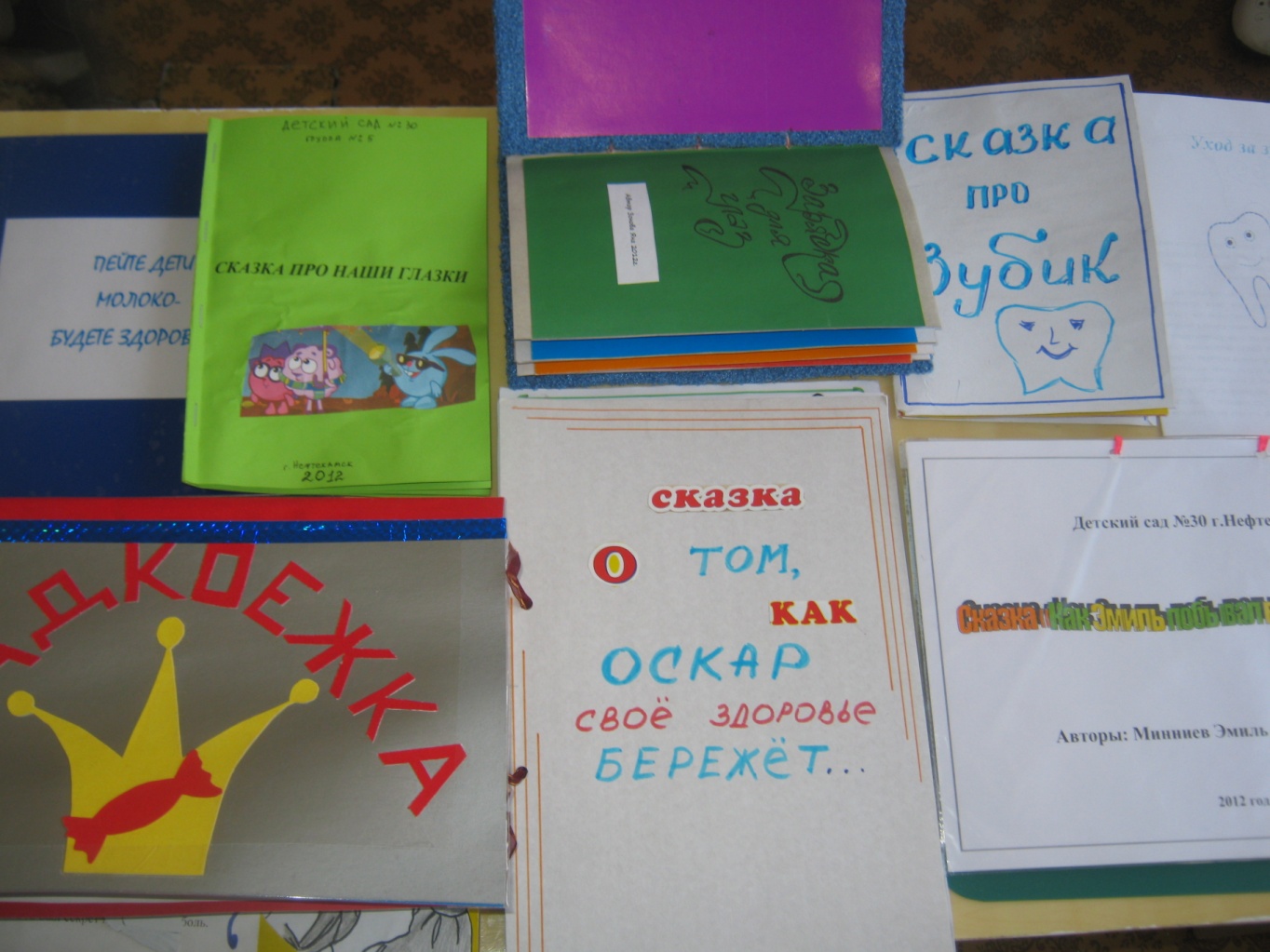 